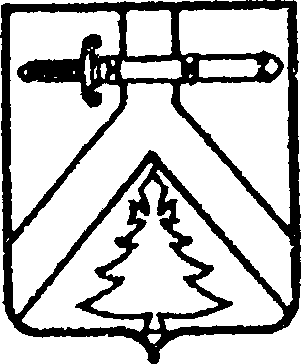 АДМИНИСТРАЦИЯ АЛЕКСЕЕВСКОГО СЕЛЬСОВЕТАКУРАГИНСКОГО РАЙОНА КРАСНОЯРСКОГО КРАЯПОСТАНОВЛЕНИЕ00.00.2020                                        с. Алексеевка                                   № ПроектОб     утверждении     муниципальной     подпрограммы «Противодействие  коррупции в  муниципальном  образовании  Алексеевский сельсовет   на 2020-2021 годы»      Руководствуясь Федеральным законом от 25 декабря 2008 года № 273-ФЗ «О противодействии коррупции», ст.5 Закона Красноярского края от 07.07.2009 № 8-3610 «О противодействии коррупции  в Красноярском крае,  в целях противодействия коррупции, ПОСТАНОВЛЯЮ:Утвердить муниципальную подпрограмму «Противодействие коррупции в муниципальном образовании Алексеевский сельсовет на 2020- 2022 годы» согласно Приложению.2. Контроль за исполнением данного Постановления оставляю за собой.3. Опубликовать Постановление в газете «Алексеевские вести» и на «Официальном интернет-сайте администрации Алексеевского сельсовета» (Alekseevka.bdu.su).4. Постановление вступает в силу со дня его официального опубликования.          Глава сельсовета                                                                Романченко М.В.Приложение к Постановлению от ПАСПОРТ    ПОДПРОГРАММЫ«Противодействие  коррупции в муниципальном  образовании  Алексеевский сельсовет на 2020-2021 годы»муниципальной программы «Жизнеобеспечение территории Алексеевского сельсовета на 2020-2021 годы». Характеристика проблемы,  обоснование необходимости ее решения программным методом      Одним из эффективных методов борьбы с коррупцией является проведение антикоррупционной политики в органах местного самоуправления. Практика свидетельствует, что противодействие коррупции не может сводиться только к привлечению к ответственности лиц, виновных в коррупционных нарушениях, необходима система правовых, экономических механизмов. Мерами противодействия коррупции является формирование образовательных, воспитательных, организационных и иных мер, направленных на предупреждение коррупции, устранение причин ее порождающих. Несмотря на то, что органы местного самоуправления муниципального образования самостоятельны в решении вопросов противодействия коррупции, организация работы по данному направлению осуществляется комплексно на всех уровнях власти в рамках единой антикоррупционной политики.       Регулирование отношений в сфере противодействия коррупции осуществляется в соответствии с Федеральным законом «О противодействии коррупции», иными нормативными правовыми актами  Красноярского края и муниципальными правовыми актами  муниципального образования Алексеевский сельсовет, направленными на противодействие коррупции.В рамках организации антикоррупционной деятельности на территории муниципального образования Алексеевский сельсовет в настоящее время разработана подпрограмма противодействия коррупции в органах местного самоуправления на 2020 - 2021 годы, как составная часть Программы «Обеспечение жизнедеятельности, улучшения условий проживания населения муниципального образования Алексеевский сельский совет на 2019-2021 годы», утвержденная Постановлением администрации от 11.01.2019 № 7-п.      Реализация указанной подпрограммы позволит сформировать систему мероприятий по противодействию коррупции, включающую в себя следующие направления:- формирование организационной основы профилактики коррупционных проявлений (определено  должностное лицо в администрации, осуществляющее функции по противодействию коррупции);- создание на официальном сайте муниципального образования специальной вкладки  «Коррупция»;- в целях обеспечения возможности граждан на обращение по фактам коррупции в администрации установлен почтовый ящик для приёма жалоб и предложений;- внесение изменений в Устав муниципального образования о наделении Курагинской районной прокуратуры правом нормотворческой инициативы;- проведение районной прокуратурой  антикоррупционной экспертизы муниципальных правовых актов и их проектов;- организация и проведение проверок соблюдения муниципальными служащими ограничений и запретов, связанных с муниципальной службой, проверка достоверности и полноты сведений, представляемых муниципальными служащими, гражданами, претендующими на замещение должностей муниципальной службы); - определение перечня должностей муниципальной службы, при назначении на которые и при замещении которых муниципальные служащие обязаны предоставлять сведения о своих доходах, об имуществе и обязательствах имущественного характера, а так же сведения о доходах, об имуществе и обязательствах имущественного характера своих супруги (супруга) и несовершеннолетних детей; - утверждение порядка проведения антикоррупционной экспертизы муниципальных правовых актов и их проектов;     Реализация подпрограммы будет способствовать совершенствованию системы противодействия коррупции в  муниципальном образовании Алексеевский сельсовет, повышению эффективности деятельности органов местного самоуправления.   II. Цель и задачи подпрограммыЦель подпрограммы: создание эффективной системы противодействия коррупции в муниципальном образовании Алексеевский сельсовет.Для достижения поставленной цели необходимо решить следующие задачи:1) обеспечение правовых и организационных мер, направленных на противодействие коррупции;2) совершенствование механизма контроля соблюдения ограничений и запретов, связанных с прохождением муниципальной службы;3) противодействие коррупции в сфере размещения заказов на поставки товаров, выполнения работ, оказания услуг для муниципальных нужд;4) организация антикоррупционного образования, формирование нетерпимого отношения к коррупции;5) противодействие коррупции в сферах, где наиболее высоки коррупционные риски (земельные и имущественные отношения). III. Сроки реализации подпрограммы Сроки реализации подпрограммы - 2020-2021годы. IV. Мероприятия  подпрограммы V. Ресурсное обеспечение ПрограммыОбщий объем финансирования за счет средств местного бюджета в 2020-2021 годов составит – 0,4 тыс. рублей, в том числе по годам:2020 г. – 0,2 тыс. рублей;2021 г. – 0,2 тыс. рублей.VI. Оценка ожидаемой эффективности от реализации Программы.Целевые индикаторы (показатели) Программы      Реализация мероприятий Программы позволит:- снизить уровень коррупционных рисков при решении вопросов местного значения и исполнения отдельных государственных полномочий, предоставлении муниципальных услуг, повышении их качества и доступности;- повысить качество муниципальных правовых актов за счет проведения антикоррупционной экспертизы, усовершенствовать правовую базу по противодействию коррупции;- создать условия для обеспечения открытости, здоровой конкуренции и объективности при размещении заказов на поставки товаров, выполнение работ и оказании услуг для муниципальных нужд;- привлечь представителей общественности к осуществлению антикоррупционного контроля над деятельностью органов местного самоуправления  муниципального образования Алексеевский сельсовет;- повысить профессиональный уровень муниципальных служащих в вопросах противодействия коррупции;- сформировать систему открытости и доступности информации о деятельности органов местного самоуправления при выработке и принятии решения по важнейшим вопросам жизнедеятельности населения;- повысить правовую культуру населения и уровень доверия граждан к органам местного самоуправления муниципального образования Алексеевский сельсовет.Оценка эффективности реализации поставленных задач производится на основе целевых индикаторов (показателей), позволяющих оценить ход реализации подпрограммы по годам. VII. Система управления и контроля      Ответственность за своевременное и качественное выполнение мероприятий подпрограммы, рациональное использование выделяемых на ее выполнение финансовых ресурсов, несут исполнители подпрограммы.Общий контроль над выполнением подпрограммы возлагается на Главу администрации муниципального образования Алексеевский сельсовет.Информация о ходе реализации подпрограммы размещается на официальном сайте муниципального образования во вкладке «Коррупция».       Глава сельсовета                                                           М.В. РоманченкоНаименование подпрограммыподпрограмма «Противодействие коррупции в муниципальном образовании Алексеевский сельсовет на 2020-2021 годы» (далее - подпрограмма)Основание для разработкиподпрограммы - Федеральный закон от 25.12.2008 года № 273-ФЗ «О противодействии коррупции»Заказчик подпрограммыАдминистрация  муниципального образования Алексеевский сельсоветРазработчик подпрограммыАдминистрация  муниципального образования Алексеевский сельсоветЦель подпрограммыСоздание эффективной системы противодействия коррупции в муниципальном образовании Алексеевский сельсоветЗадачи подпрограммыобеспечение правовых и организационныхмер, направленных на противодействие коррупции;совершенствование механизма контролясоблюдения ограничений и запретов, связанных с прохождением муниципальной службы;противодействие коррупции в сфереразмещения заказов на поставки товаров, выполнения работ, оказания услуг для муниципальных нужд;организация антикоррупционного образования и пропаганды, формирование нетерпимого отношения к коррупции;противодействие коррупции в сферах, гденаиболее высокие коррупционные риски (земельные и имущественные отношения)Сроки реализации подпрограммы2020 -2021 годыОбъемы и источники финансирования подпрограммыОбщий объем финансирования за счет средств местногобюджета – 0,4 тыс. рублей, в том числе по годам:2020 год – 0,2  тыс. рублей;2021 год – 0,2 тыс. рублей;Целевые индикаторы (показатели) подпрограммы- доля проектов нормативных правовых актов  муниципального образования Алексеевский сельсовет, прошедших  антикоррупционную экспертизу, от общего количества нормативных правовых актов, принятых в отчетном периоде (%);- доля устраненных коррупционных факторов в муниципальных правовых актах (проектах), прошедших антикоррупционную экспертизу, от общего числа выявленных коррупционных факторов (%);- доля муниципальных служащих, в отношении которых проведен внутренний мониторинг сведений о доходах, об имуществе и обязательствах имущественного характера от общего числа муниципальных служащих, представляющих указанные сведения (%);- доля представлений прокуратуры в отношении муниципальных служащих, представивших неполные (недостоверные) сведений о доходах, от общего числа муниципальных служащих, представляющих указанные сведения (%.);- доля предоставления  муниципальных услуг в электронном виде от общего числа предоставляемых услуг (%);- доля предоставления муниципальных услуг по принципу «одного окна» от общего количества предоставляемых услуг (%);- доля обоснованных жалоб от общего числа жалоб на нарушение законодательства в сфере размещения заказов на поставки товаров, выполнение работ, оказание услуг для муниципальных нужд  муниципального образования Алексеевский сельсовет (%); - количество муниципальных служащих  муниципального образования Алексеевский сельсовет, прошедших обучение по вопросам  противодействия коррупции  (чел.);- количество проведенных мероприятийпо вопросам противодействия коррупции (ед.);- доля установленных фактов коррупции  от общего количества жалоб и обращений граждан, поступивших за отчетный период (%);- размещение на сайте  муниципального образования Алексеевский сельсовет Программы по противодействию коррупции и отчета о её выполнении.N 
п/пНаименование 
мероприятияНаименование 
мероприятияНаименование 
мероприятияСрок 
исполне-ния 
мероприя-
тия 
(год)Срок 
исполне-ния 
мероприя-
тия 
(год)Объем финансирования, 
тыс. руб.Объем финансирования, 
тыс. руб.Объем финансирования, 
тыс. руб.Объем финансирования, 
тыс. руб.Объем финансирования, 
тыс. руб.Объем финансирования, 
тыс. руб.Объем финансирования, 
тыс. руб.Объем финансирования, 
тыс. руб.Объем финансирования, 
тыс. руб.Объем финансирования, 
тыс. руб.Объем финансирования, 
тыс. руб.Объем финансирования, 
тыс. руб.Исполнитель 
(бюджето-получатель)Исполнитель 
(бюджето-получатель)Исполнитель 
(бюджето-получатель)Исполнитель 
(бюджето-получатель)Исполнитель 
(бюджето-получатель)N 
п/пНаименование 
мероприятияНаименование 
мероприятияНаименование 
мероприятияСрок 
исполне-ния 
мероприя-
тия 
(год)Срок 
исполне-ния 
мероприя-
тия 
(год)20202020202020212021202120212021Исполнитель 
(бюджето-получатель)Исполнитель 
(бюджето-получатель)Исполнитель 
(бюджето-получатель)Исполнитель 
(бюджето-получатель)Исполнитель 
(бюджето-получатель)12223344455555777771. Обеспечение правовых и организационных мер, направленных на противодействие коррупции1. Обеспечение правовых и организационных мер, направленных на противодействие коррупции1. Обеспечение правовых и организационных мер, направленных на противодействие коррупции1. Обеспечение правовых и организационных мер, направленных на противодействие коррупции1. Обеспечение правовых и организационных мер, направленных на противодействие коррупции1. Обеспечение правовых и организационных мер, направленных на противодействие коррупции1. Обеспечение правовых и организационных мер, направленных на противодействие коррупции1. Обеспечение правовых и организационных мер, направленных на противодействие коррупции1. Обеспечение правовых и организационных мер, направленных на противодействие коррупции1. Обеспечение правовых и организационных мер, направленных на противодействие коррупции1. Обеспечение правовых и организационных мер, направленных на противодействие коррупции1. Обеспечение правовых и организационных мер, направленных на противодействие коррупции1. Обеспечение правовых и организационных мер, направленных на противодействие коррупции1. Обеспечение правовых и организационных мер, направленных на противодействие коррупции1. Обеспечение правовых и организационных мер, направленных на противодействие коррупции1. Обеспечение правовых и организационных мер, направленных на противодействие коррупции1. Обеспечение правовых и организационных мер, направленных на противодействие коррупции1. Обеспечение правовых и организационных мер, направленных на противодействие коррупции1. Обеспечение правовых и организационных мер, направленных на противодействие коррупции1. Обеспечение правовых и организационных мер, направленных на противодействие коррупции1. Обеспечение правовых и организационных мер, направленных на противодействие коррупции1. Обеспечение правовых и организационных мер, направленных на противодействие коррупции1. Обеспечение правовых и организационных мер, направленных на противодействие коррупции1.1.Разработка проектов 
муниципальных правовых 
актов по противодействию 
коррупции в  муниципальном образовании, внесение изменений в муниципальные правовые акты по вопросам противодействия коррупцииРазработка проектов 
муниципальных правовых 
актов по противодействию 
коррупции в  муниципальном образовании, внесение изменений в муниципальные правовые акты по вопросам противодействия коррупцииРазработка проектов 
муниципальных правовых 
актов по противодействию 
коррупции в  муниципальном образовании, внесение изменений в муниципальные правовые акты по вопросам противодействия коррупции2020-20212020-2021--------АдминистрацияАдминистрацияАдминистрацияАдминистрацияАдминистрация1.2.Проведение 
антикоррупционной 
экспертизы муниципальных 
правовых актов и их проектовПроведение 
антикоррупционной 
экспертизы муниципальных 
правовых актов и их проектовПроведение 
антикоррупционной 
экспертизы муниципальных 
правовых актов и их проектов2020-20212020-2021--------Администрация,  
прокуратура Курагинского района Администрация,  
прокуратура Курагинского района Администрация,  
прокуратура Курагинского района Администрация,  
прокуратура Курагинского района Администрация,  
прокуратура Курагинского района 1.3.Внесение изменений в административные 
регламенты оказания 
муниципальных услугВнесение изменений в административные 
регламенты оказания 
муниципальных услугВнесение изменений в административные 
регламенты оказания 
муниципальных услуг2020-20212020-2021--------АдминистрацияАдминистрацияАдминистрацияАдминистрацияАдминистрация1.4.Проведение   мониторинга 
качества предоставления 
муниципальных услугПроведение   мониторинга 
качества предоставления 
муниципальных услугПроведение   мониторинга 
качества предоставления 
муниципальных услуг2020-20212020-2021--------АдминистрацияАдминистрацияАдминистрацияАдминистрацияАдминистрация1.5.Проведение мониторинга применения административных регламентов исполнения функций муниципального контроляПроведение мониторинга применения административных регламентов исполнения функций муниципального контроляПроведение мониторинга применения административных регламентов исполнения функций муниципального контроля2020-20212020-2021АдминистрацияАдминистрацияАдминистрацияАдминистрацияАдминистрация1.6.Внедрение механизма 
предоставления 
муниципальных услуг по принципу «одного окна»Внедрение механизма 
предоставления 
муниципальных услуг по принципу «одного окна»Внедрение механизма 
предоставления 
муниципальных услуг по принципу «одного окна»2020-20212020-2021-------АдминистрацияАдминистрацияАдминистрацияАдминистрацияАдминистрация2. Совершенствование механизма контроля соблюдения ограничений и запретов, связанных с прохождением муниципальной службы2. Совершенствование механизма контроля соблюдения ограничений и запретов, связанных с прохождением муниципальной службы2. Совершенствование механизма контроля соблюдения ограничений и запретов, связанных с прохождением муниципальной службы2. Совершенствование механизма контроля соблюдения ограничений и запретов, связанных с прохождением муниципальной службы2. Совершенствование механизма контроля соблюдения ограничений и запретов, связанных с прохождением муниципальной службы2. Совершенствование механизма контроля соблюдения ограничений и запретов, связанных с прохождением муниципальной службы2. Совершенствование механизма контроля соблюдения ограничений и запретов, связанных с прохождением муниципальной службы2. Совершенствование механизма контроля соблюдения ограничений и запретов, связанных с прохождением муниципальной службы2. Совершенствование механизма контроля соблюдения ограничений и запретов, связанных с прохождением муниципальной службы2. Совершенствование механизма контроля соблюдения ограничений и запретов, связанных с прохождением муниципальной службы2. Совершенствование механизма контроля соблюдения ограничений и запретов, связанных с прохождением муниципальной службы2. Совершенствование механизма контроля соблюдения ограничений и запретов, связанных с прохождением муниципальной службы2. Совершенствование механизма контроля соблюдения ограничений и запретов, связанных с прохождением муниципальной службы2. Совершенствование механизма контроля соблюдения ограничений и запретов, связанных с прохождением муниципальной службы2. Совершенствование механизма контроля соблюдения ограничений и запретов, связанных с прохождением муниципальной службы2. Совершенствование механизма контроля соблюдения ограничений и запретов, связанных с прохождением муниципальной службы2. Совершенствование механизма контроля соблюдения ограничений и запретов, связанных с прохождением муниципальной службы2. Совершенствование механизма контроля соблюдения ограничений и запретов, связанных с прохождением муниципальной службы2. Совершенствование механизма контроля соблюдения ограничений и запретов, связанных с прохождением муниципальной службы2. Совершенствование механизма контроля соблюдения ограничений и запретов, связанных с прохождением муниципальной службы2. Совершенствование механизма контроля соблюдения ограничений и запретов, связанных с прохождением муниципальной службы2. Совершенствование механизма контроля соблюдения ограничений и запретов, связанных с прохождением муниципальной службы2. Совершенствование механизма контроля соблюдения ограничений и запретов, связанных с прохождением муниципальной службы2. 1.Организация и проведение 
проверок сведений, 
представленных в 
соответствии с Федеральным 
законом «О муниципальной 
службе в Российской 
Федерации» гражданами при 
поступлении на 
муниципальную службу, а 
также по соблюдению 
муниципальными служащими 
ограничений и запретов, 
связанных с муниципальной 
службойОрганизация и проведение 
проверок сведений, 
представленных в 
соответствии с Федеральным 
законом «О муниципальной 
службе в Российской 
Федерации» гражданами при 
поступлении на 
муниципальную службу, а 
также по соблюдению 
муниципальными служащими 
ограничений и запретов, 
связанных с муниципальной 
службойОрганизация и проведение 
проверок сведений, 
представленных в 
соответствии с Федеральным 
законом «О муниципальной 
службе в Российской 
Федерации» гражданами при 
поступлении на 
муниципальную службу, а 
также по соблюдению 
муниципальными служащими 
ограничений и запретов, 
связанных с муниципальной 
службой2020-20212020-2021------АдминистрацияАдминистрацияАдминистрацияАдминистрация2.2.Обеспечение своевременного 
представления 
муниципальными служащими, 
определенных перечнем,
сведений о доходах, имуществе 
и обязательствах имущественного характераОбеспечение своевременного 
представления 
муниципальными служащими, 
определенных перечнем,
сведений о доходах, имуществе 
и обязательствах имущественного характераОбеспечение своевременного 
представления 
муниципальными служащими, 
определенных перечнем,
сведений о доходах, имуществе 
и обязательствах имущественного характера2020-20212020-2021------АдминистрацияАдминистрацияАдминистрацияАдминистрация2.3.Проведение внутреннего 
мониторинга полноты и 
достоверности сведений о 
доходах, об имуществе и 
обязательствах 
имущественного характера,
представляемых 
муниципальными служащимиПроведение внутреннего 
мониторинга полноты и 
достоверности сведений о 
доходах, об имуществе и 
обязательствах 
имущественного характера,
представляемых 
муниципальными служащимиПроведение внутреннего 
мониторинга полноты и 
достоверности сведений о 
доходах, об имуществе и 
обязательствах 
имущественного характера,
представляемых 
муниципальными служащими2020-20212020-2021------АдминистрацияАдминистрацияАдминистрацияАдминистрация2.4Организация заседаний 
комиссии по соблюдению 
требований к служебному 
поведению муниципальных 
служащих и 
урегулированию конфликта 
интересов (при наличии 
оснований)Организация заседаний 
комиссии по соблюдению 
требований к служебному 
поведению муниципальных 
служащих и 
урегулированию конфликта 
интересов (при наличии 
оснований)Организация заседаний 
комиссии по соблюдению 
требований к служебному 
поведению муниципальных 
служащих и 
урегулированию конфликта 
интересов (при наличии 
оснований)2020-20212020-20210,20,20,20,20,20,2АдминистрацияАдминистрацияАдминистрацияАдминистрация2.5.Размещение сведений о доходах муниципальных служащих и членов их семей на официальном сайте муниципального образованияРазмещение сведений о доходах муниципальных служащих и членов их семей на официальном сайте муниципального образованияРазмещение сведений о доходах муниципальных служащих и членов их семей на официальном сайте муниципального образования2020-20212020-2021АдминистрацияАдминистрацияАдминистрацияАдминистрация2.6.Анализ жалоб и обращений 
граждан о фактах коррупции в 
органах местного 
самоуправления  и 
организация проверок 
указанных фактовАнализ жалоб и обращений 
граждан о фактах коррупции в 
органах местного 
самоуправления  и 
организация проверок 
указанных фактовАнализ жалоб и обращений 
граждан о фактах коррупции в 
органах местного 
самоуправления  и 
организация проверок 
указанных фактов2020-20212020-2021------АдминистрацияАдминистрацияАдминистрацияАдминистрацияИтого по разделу 2Итого по разделу 2Итого по разделу 2Итого по разделу 2Итого по разделу 2Итого по разделу 20,20,20,20,20,20,23. Противодействие коррупции в сфере размещения заказов на поставки товаров, 
выполнения работ, оказания услуг для муниципальных нужд3. Противодействие коррупции в сфере размещения заказов на поставки товаров, 
выполнения работ, оказания услуг для муниципальных нужд3. Противодействие коррупции в сфере размещения заказов на поставки товаров, 
выполнения работ, оказания услуг для муниципальных нужд3. Противодействие коррупции в сфере размещения заказов на поставки товаров, 
выполнения работ, оказания услуг для муниципальных нужд3. Противодействие коррупции в сфере размещения заказов на поставки товаров, 
выполнения работ, оказания услуг для муниципальных нужд3. Противодействие коррупции в сфере размещения заказов на поставки товаров, 
выполнения работ, оказания услуг для муниципальных нужд3. Противодействие коррупции в сфере размещения заказов на поставки товаров, 
выполнения работ, оказания услуг для муниципальных нужд3. Противодействие коррупции в сфере размещения заказов на поставки товаров, 
выполнения работ, оказания услуг для муниципальных нужд3. Противодействие коррупции в сфере размещения заказов на поставки товаров, 
выполнения работ, оказания услуг для муниципальных нужд3. Противодействие коррупции в сфере размещения заказов на поставки товаров, 
выполнения работ, оказания услуг для муниципальных нужд3. Противодействие коррупции в сфере размещения заказов на поставки товаров, 
выполнения работ, оказания услуг для муниципальных нужд3. Противодействие коррупции в сфере размещения заказов на поставки товаров, 
выполнения работ, оказания услуг для муниципальных нужд3. Противодействие коррупции в сфере размещения заказов на поставки товаров, 
выполнения работ, оказания услуг для муниципальных нужд3. Противодействие коррупции в сфере размещения заказов на поставки товаров, 
выполнения работ, оказания услуг для муниципальных нужд3. Противодействие коррупции в сфере размещения заказов на поставки товаров, 
выполнения работ, оказания услуг для муниципальных нужд3. Противодействие коррупции в сфере размещения заказов на поставки товаров, 
выполнения работ, оказания услуг для муниципальных нужд3. Противодействие коррупции в сфере размещения заказов на поставки товаров, 
выполнения работ, оказания услуг для муниципальных нужд3. Противодействие коррупции в сфере размещения заказов на поставки товаров, 
выполнения работ, оказания услуг для муниципальных нужд3. Противодействие коррупции в сфере размещения заказов на поставки товаров, 
выполнения работ, оказания услуг для муниципальных нужд3. Противодействие коррупции в сфере размещения заказов на поставки товаров, 
выполнения работ, оказания услуг для муниципальных нужд3. Противодействие коррупции в сфере размещения заказов на поставки товаров, 
выполнения работ, оказания услуг для муниципальных нужд3. Противодействие коррупции в сфере размещения заказов на поставки товаров, 
выполнения работ, оказания услуг для муниципальных нужд3. Противодействие коррупции в сфере размещения заказов на поставки товаров, 
выполнения работ, оказания услуг для муниципальных нужд3.1Осуществление контроля за соблюдением требований 
Федерального закона № 94-ФЗ «О размещении заказов на поставки товаров, выполнение 
работ, оказание услуг для государственных и 
муниципальных нужд»Осуществление контроля за соблюдением требований 
Федерального закона № 94-ФЗ «О размещении заказов на поставки товаров, выполнение 
работ, оказание услуг для государственных и 
муниципальных нужд»2020-20212020-20212020-2021------АдминистрацияАдминистрацияАдминистрацияАдминистрация3.2Проведение анализа 
эффективности бюджетных расходов муниципального 
бюджета при размещении 
заказов на поставки товаров, выполнение работ и оказании услуг для муниципальных нуждПроведение анализа 
эффективности бюджетных расходов муниципального 
бюджета при размещении 
заказов на поставки товаров, выполнение работ и оказании услуг для муниципальных нужд2020-2021
(каждое 
полугодие)2020-2021
(каждое 
полугодие)2020-2021
(каждое 
полугодие)------АдминистрацияАдминистрацияАдминистрацияАдминистрация3.3.Проведение выборочного 
сопоставительного анализа закупочных и среднерыночных 
цен на основные виды 
закупаемой продукцииПроведение выборочного 
сопоставительного анализа закупочных и среднерыночных 
цен на основные виды 
закупаемой продукции2020-20212020-20212020-2021----------АдминистрацияАдминистрацияАдминистрацияАдминистрацияИтого по разделу 3Итого по разделу 3Итого по разделу 3Итого по разделу 3Итого по разделу 3Итого по разделу 3------4. Организация антикоррупционного образования и пропаганды,формирование нетерпимого отношения к коррупции4. Организация антикоррупционного образования и пропаганды,формирование нетерпимого отношения к коррупции4. Организация антикоррупционного образования и пропаганды,формирование нетерпимого отношения к коррупции4. Организация антикоррупционного образования и пропаганды,формирование нетерпимого отношения к коррупции4. Организация антикоррупционного образования и пропаганды,формирование нетерпимого отношения к коррупции4. Организация антикоррупционного образования и пропаганды,формирование нетерпимого отношения к коррупции4. Организация антикоррупционного образования и пропаганды,формирование нетерпимого отношения к коррупции4. Организация антикоррупционного образования и пропаганды,формирование нетерпимого отношения к коррупции4. Организация антикоррупционного образования и пропаганды,формирование нетерпимого отношения к коррупции4. Организация антикоррупционного образования и пропаганды,формирование нетерпимого отношения к коррупции4. Организация антикоррупционного образования и пропаганды,формирование нетерпимого отношения к коррупции4. Организация антикоррупционного образования и пропаганды,формирование нетерпимого отношения к коррупции4. Организация антикоррупционного образования и пропаганды,формирование нетерпимого отношения к коррупции4. Организация антикоррупционного образования и пропаганды,формирование нетерпимого отношения к коррупции4. Организация антикоррупционного образования и пропаганды,формирование нетерпимого отношения к коррупции4. Организация антикоррупционного образования и пропаганды,формирование нетерпимого отношения к коррупции4. Организация антикоррупционного образования и пропаганды,формирование нетерпимого отношения к коррупции4. Организация антикоррупционного образования и пропаганды,формирование нетерпимого отношения к коррупции4. Организация антикоррупционного образования и пропаганды,формирование нетерпимого отношения к коррупции4. Организация антикоррупционного образования и пропаганды,формирование нетерпимого отношения к коррупции4. Организация антикоррупционного образования и пропаганды,формирование нетерпимого отношения к коррупции4. Организация антикоррупционного образования и пропаганды,формирование нетерпимого отношения к коррупции4. Организация антикоррупционного образования и пропаганды,формирование нетерпимого отношения к коррупции4.1.Обучение муниципальных 
служащих  администрации по 
вопросам противодействия 
коррупции2020-20212020-20212020-2021---------4.2.Включение в содержание 
квалификационного экзамена 
и аттестации муниципальных 
служащих вопросов на 
знание антикоррупционного 
законодательства2020-2021 2020-2021 2020-2021 ---------АдминистрацияАдминистрацияАдминистрацияАдминистрацияАдминистрация4.3.Организация и проведение 
семинаров с депутатами 
Совета депутатов и 
муниципальными служащими 
по вопросам противодействия 
коррупции2020-20212020-20212020-2021---------АдминистрацияАдминистрацияАдминистрацияАдминистрацияАдминистрация4.5.Информационное освещение антикоррупционной деятельности муниципального образования2020-20212020-20212020-2021---------АдминистрацияАдминистрацияАдминистрацияАдминистрацияАдминистрация4.6..Обеспечение контроля Советом  депутатов за осуществлением мер по противодействию коррупции в муниципальном  образовании2020-20212020-20212020-2021---------Совет депутатовСовет депутатовСовет депутатовСовет депутатовСовет депутатовИтого по разделу 4Итого по разделу 4Итого по разделу 4Итого по разделу 4Итого по разделу 4---------Итого по ПрограммеИтого по ПрограммеИтого по ПрограммеИтого по ПрограммеИтого по ПрограммеИтого по Программе0,20,20,20,20,20,20,20,20,20,20,20,20,2№ 
п/пНаименование индикаторов (показателей)2020
(прогноз)2021  
(прогноз)1.Доля проектов нормативных правовых актов, прошедших антикоррупционную экспертизу, от общего количества нормативных правовых актов, принятых в отчетном периоде  (%);1001002.Доля устраненных коррупционных факторов в муниципальных правовых актах (проектах), прошедших антикоррупционную экспертизу, от общего числа выявленных коррупционных факторов  (%)1001003.Доля муниципальных служащих, в отношении которых проведен внутренний мониторинг сведений о доходах, об имуществе и обязательствах имущественного характера от общего числа муниципальных служащих, представляющих указанные сведения  (%)1001004.Доля представлений прокуратуры в отношении муниципальных служащих, представивших неполные (недостоверные) сведения о доходах от общего числа 
муниципальных служащих, представляющих указанные сведения  (%.)005.Доля предоставления муниципальных услуг в электронном виде от общего числа предоставляемых муниципальных услуг  (%)1001006.Доля предоставления муниципальных услуг по принципу «одного окна» от общего количества предоставляемых услуг  (%)100100 7.Доля обоснованных жалоб от общего числа жалоб на нарушение законодательства   в сфере размещения заказов на поставки товаров, выполнение работ, оказание услуг для муниципальных нужд (%)00 8.Количество  муниципальных служащих, прошедших обучение по вопросам противодействия коррупции (ед.)33  9.Количество проведенных семинаров (мероприятий) по вопросам противодействия коррупции (ед.)2210.Доля установленных фактов коррупции, от общего количества жалоб и обращений граждан, поступивших за отчетный период (%)0011.Размещение на сайте  муниципального образования подпрограммы по противодействию коррупции и отчета о ее выполнении. Информационное освещение антикоррупционной деятельности (да/ нет)дада